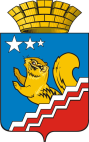 СВЕРДЛОВСКАЯ ОБЛАСТЬВОЛЧАНСКАЯ ГОРОДСКАЯ ДУМАПЯТЫЙ СОЗЫВЧетвертое заседание  РЕШЕНИЕ № 29г. Волчанск                                                                                                                  28.04.2016 г.О ходе выполнения муниципальной программы демографического развития Волчанского городского округа на период до 2025 годаЗаслушав информацию Феттер Е.В. начальника экономического отдела администрации Волчанского городского округа о ходе выполнения муниципальной программы демографического развития Волчанского городского округа на период до 2025 года, руководствуясь Федеральным Законом от 6 октября 2003 года №131-ФЗ «Об общих принципах организации местного самоуправления в Российской Федерации», Уставом Волчанского городского округа,ВОЛЧАНСКАЯ ГОРОДСКАЯ ДУМА РЕШИЛА:Принять к сведению информацию  о ходе выполнения муниципальной программы демографического развития Волчанского городского округа на период до 2025 года (прилагается).Опубликовать настоящее Решение в официальном бюллетене «Волчанские Вести».Контроль за выполнением Решения возложить на комиссию по социальной политике  (Делибалтов И.В.)Глава Волчанского 							Председатель Волчанскойгородского округа							городской Думы		                          А.В. Вервейн								А.Ю. Пермяков